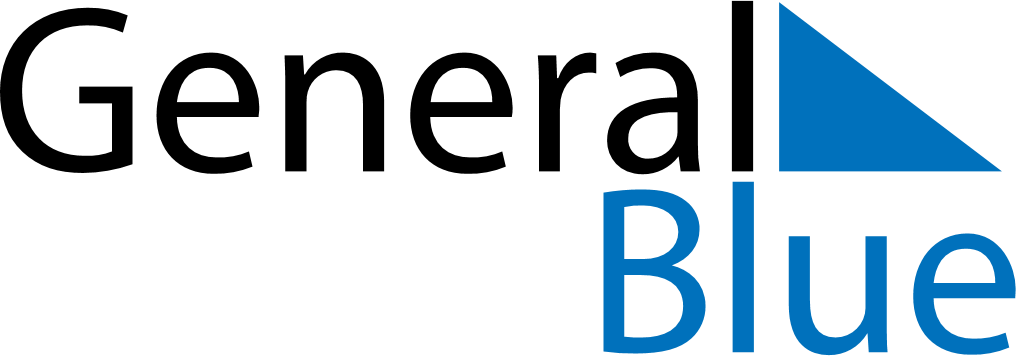 February 2029February 2029February 2029February 2029Saint BarthelemySaint BarthelemySaint BarthelemyMondayTuesdayWednesdayThursdayFridaySaturdaySaturdaySunday12334567891010111213141516171718Shrove MondayAsh Wednesday1920212223242425262728